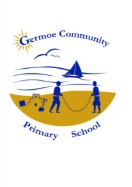 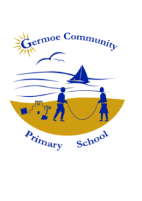                                   Germoe Community Primary School   Newsletter for Week Commencing 31st October 2016
OTHER INFORMATION/ADVANCE NOTICESChildren arriving late – All children who arrive after 9.00am must be signed in at reception by the adult bringing them to school.
Menu Change – Friday 4th November – Bonfire Night 
Fish & Chips 
Sausage & Chips 
Mediterranean Tart with Cous Cous 
Served with Baked Beans, Peas, Salad
         ****
Chocolate Oat Cookie
Fresh Fruit
Parent, pupil and teacher meetings will be taking place the second weekend back after half term. As the children have taken more control over their learning this term, we would like them to take part in the parent teacher consultations to make it more of a three way process of leaning together.  Between the three, next steps in learning can be discussed and agreed upon together.  Dates will be released the first week back. Spooky Party - There is a joint 'Spooky Party' at Gweek Gig Club on Monday October 31st, 5 - 7pm being run Boskenwyn FOBS. All children from Boskenwyn and Germoe schools plus their siblings are welcome. Macmillan coffee meeting at 9am Tuesday 1st November. We are looking for parent/carer cake donations to raise money for this incredibly worthwhile cause.  It will be run by school council and supported by Mrs Larcombe and Miss Prescott.  Please come and visit us for lots of tea, coffee and cake! 
Christmas Fair - The School Council are planning a Christmas Fair for next half term.  The date being Monday 12th December but if you're interesting in having a table to sell home-made wares/Christmas makes, it will be £5 and any profit will be your own.
FOOT'S CHARITIES - COFFEE MORNINGS - The above Charity, which is managed by Trustees from Germoe and Breage Churches, awards grants to our school and pre-school, each year. The Trustees have a variety of means by which they raise funds and this year two coffee mornings are taking place in the Parish. Please do your best to show your support for the Charity by attending either one, or both, of these events.  
Parent/Governor Meetings 9.00amFri 4th November - GermoeFri 6th January - BoskenwynFri 24th February - GermoeFri 21st April - BoskenwynFri 5th May – GermoeCross Country - Dates & Venues for Races 2016 / 17:
Tuesday 1st November – Crosscountry FUN RUN - Helston Community College @ 4pm Reception – Y6
Tuesday 22nd November - Porthleven School @ 4pm – Y3-Y6
Tuesday 17th January - Mullion Secondary @ 4pm – Y3-Y6
Tuesday 7th February - FUN RUN Helston Community College @ 4pm  Reception – Y6 and Crosscountry Final @ Pool @ 4pm – Y4-Y6
Tuesday 14th March - Mullion Secondary @ 4pm – Y3-Y6 – Fun run and results*STARS OF THE WEEK*PORTHCURNO CLASS – Taiyana, For super phonics.KYNANCE CLASS – Harley, For writing a brilliant poem.GODREVY CLASS – Riley, for a super attitude to all of her learning this week.Diary DatesOctoberFri/Sat/Sun 21st/22nd/23rd      	Germoe Church Art/Craft Exhibition. Monday 24th – Friday 28th     Half TermMonday 31st                  	Spooky Party NovemberTuesday 1st			Crosscountry Fun Run (Reception – Yr6) @ Helston C.C.DecemberMonday 12th               	Christmas FairdaTEAFTER SCHOOL CLUBS at germoeMon             Arts and Crafts – Miss Burns / Gym - Mr Conway Tues     Cross Country – Mrs Care / Film Club KS1 Miss PrescottWed Sports – Mr Conway Thurs         Gardening – Mrs Jones KS1Fri Origami – Miss Symons